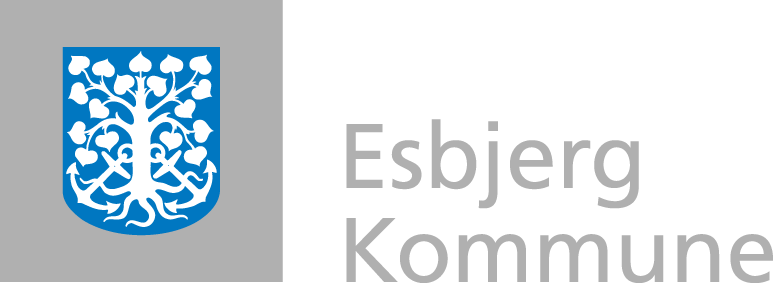 GrønDer er ikke registreret nogen arbejdsmiljømæssige problemerDer er ikke registreret nogen arbejdsmiljømæssige problemerDer er ikke registreret nogen arbejdsmiljømæssige problemerDer er ikke registreret nogen arbejdsmiljømæssige problemerSagsnavn:GulDer skal iværksættes en handling for udbedring af problemetDer skal iværksættes en handling for udbedring af problemetDer skal iværksættes en handling for udbedring af problemetDer skal iværksættes en handling for udbedring af problemetSagsnr.:RødProblemet skal løses straks!!Problemet skal løses straks!!Problemet skal løses straks!!Problemet skal løses straks!!Rev. Dato:GråIkke aktuel for denne byggesagIkke aktuel for denne byggesagIkke aktuel for denne byggesagIkke aktuel for denne byggesagHvis der på hinanden følgende gange er reg. en gul mangel, vil denne automatisk blive til en rød mangel,Hvis der på hinanden følgende gange er reg. en gul mangel, vil denne automatisk blive til en rød mangel,Hvis der på hinanden følgende gange er reg. en gul mangel, vil denne automatisk blive til en rød mangel,Hvis der på hinanden følgende gange er reg. en gul mangel, vil denne automatisk blive til en rød mangel,Hvis der på hinanden følgende gange er reg. en gul mangel, vil denne automatisk blive til en rød mangel,Hvis der på hinanden følgende gange er reg. en gul mangel, vil denne automatisk blive til en rød mangel,Hvis der på hinanden følgende gange er reg. en gul mangel, vil denne automatisk blive til en rød mangel,Hvis der på hinanden følgende gange er reg. en gul mangel, vil denne automatisk blive til en rød mangel,som kræver en straks handling. Hvis det ikke sker, vil bygherre få udbedret fejl på den ansvarlige entreprenørs regningsom kræver en straks handling. Hvis det ikke sker, vil bygherre få udbedret fejl på den ansvarlige entreprenørs regningsom kræver en straks handling. Hvis det ikke sker, vil bygherre få udbedret fejl på den ansvarlige entreprenørs regningsom kræver en straks handling. Hvis det ikke sker, vil bygherre få udbedret fejl på den ansvarlige entreprenørs regningsom kræver en straks handling. Hvis det ikke sker, vil bygherre få udbedret fejl på den ansvarlige entreprenørs regningsom kræver en straks handling. Hvis det ikke sker, vil bygherre få udbedret fejl på den ansvarlige entreprenørs regningsom kræver en straks handling. Hvis det ikke sker, vil bygherre få udbedret fejl på den ansvarlige entreprenørs regningsom kræver en straks handling. Hvis det ikke sker, vil bygherre få udbedret fejl på den ansvarlige entreprenørs regningGrønGulRødGråBemærkningerAnsvar/datoAnsvar/datoAktivitetsområdeByggeplads OversigtstegningerByggepladsplan gældende for	uge XXOphæng synligt. Opdat. ugentligtEvakueringsplanOphæng synligt. Opdat. ugentligtBeredsskabsplanOphæng synligt.OrganisationsplanOphæng synligt. Opdat. ugentligtPlan for fælles arbejdsområder og adgangsvejeOphæng synligt. Opdat. ugentligtAfgrænsning af pladsen og skiltningHegn omkring pladsen til at holde uvedkommendeude.Porte, er de tydeligt markeret.Påbudsskiltning.Færdselsskiltning.SkurbyOpfylder skurene regulativet?Skoveje til skurby.Orden og rengøring i skurene.Installationer til skurby - el, vand og kloak.AdgangsvejeOrienteringsbelysning.Adskillelse af gang- og køreveje.Gangveje på området - stand og ryddelighed (herunderryddet for sne og mudder).Trapper/gangbroer - udførelse, stand og ryddelighed.Adgangsveje til arbejdsområdet (fra veje til fx bygning).Gangveje i arbejdsområdet (herunder adgangsforholdover stritter).Køreveje - stand og ryddelighed (herunder ryddet for sneog mudder).Rækværker i fællesområderhånd - knæ - fodlister(fx ved tagarb)Opfylder rækværket den foreskrevne højde på min 1mfor håndlisten.Er rækværkerne tætsluttendeBelysningOrienteringsbelysning på pladsen - 25 lux.Arbejdsbelysning på arbejdsområderne - 50-100 lux.Skygger og mørke områder.Kabler, tavler og ledningerEr der tavler nok og er deres placering god?Kan der nås overalt på pladsen m. 1 forlængerledning på30 m?Er kabler til tavler og belysning sikret tilstrækkeligt(nedgravning og ophængning)?Er ledninger og kabler anbragt således, at de ikke er til fare for arbejde eller færdsel på byggepladsen.OplagspladserEr underlaget stabilt?Er pladsen stor nok?Står materialer sikkert og tørt?Er det muligt af køre materialer fra oplag tilarbejdsplads?Orden og ryddelighed.Værksteder/præfabrikationspladserEr underlaget stabilt?Er pladsen stor nok?Er der strøm og lys?Overdækning / container.Transportveje til og fra pladsen.Orden og ryddelighed.Er maskinerne i forskriftsmæssig stand?Er arbejdsborde stabile, og har de den rigtige højde?Stabilt underlag.Er pladsen stor nok?Strøm og lys.Vand.Transportveje til og fra pladsen.Er blander i forskriftsmæssig stand?Er siloanlæg i forskriftsmæssig stand?Kraner og anhugningsgrejEr der kranjournal?Er kranen i forskriftsmæssig stand?Er kranen placeret sikkert - underlag og plads?Er anhugningsgrej i forskriftsmæssig stand (kæder,mærker og stroppe)?StilladsEr stilladstypen korrekt til det pågældende arbejde?Er stilladset opstillet korrekt og er der adgangsskilt på?Adgangsveje til stillads - trapper - trappetårne.Er der hånd-, knæ- og fodlister?Ligger der løse stilladsdele på jorden?Rullestilladser og platforme - stand og anvendelse.Materialehejs - type.Inddækning.Orienteringslys og arbejdslys.Orden og ryddelighed.StigerEr stiger eftersetEr stigen intakt?Fastgørelse af stigen.Har stigen den rette længde?Arbejdsplatform/liftAfspærringFaldsikringsudstyrarbejde i afspærret områdeUnderlagInstruktionsbogStøtteben ude (fikseret m. split/bolt)Afspærringer og afdækningerAfspærringer/rækværker uden om udgravninger.Rækværker på elementer.Rækværker omkring huller og huller i mur.Afdækning over huller.Anlæg - fx 1:2.Adgangsveje til udgravning.Renholdelse af hullet for mudder og sne.Bortledning af vand.Oprydning og rengøringEr arbejdsområderne ryddet?Er adgangsvejene ryddet?Ligger der affald på oplagspladser?Ligger der affald på præfabrikerende pladser?Er der affaldscontainere?Affaldssorteringsregler.Er adgangen til containere god?ENTREPRISEOMRÅDERMaterielcontainer (egenproduktion)løftegrej/faldsikringel-tjekildslukkereøjenskylkemikalie APB'ereNedrivningBortskaffelse af bygningsdele/affaldAfdækning af hullerAfspærringer og faldsikring.StøjdæmpningStøvbegrænsning.Oprydning og rengøring.Afspærring af udgravningerAfstivning af udgravningstracéerKontrol af anlægOprydning.Armering/farlige stritterKontrol af støbestilladserStøvbegrænsning.StøjdæmpningBlanding af beton.Oprydning.ElementmontageAfspærring af montageområdeAfdækning af hullerOpsætning af rækværkerOprydningMontering gasbetonelementer.Transport af materialer.Håndtering af multiblokke.Støv.Oprydning.TømrerTagarbejde.Opbygning af karnapper.Isolering.Montage af facadeplader.Gipsvægge.Isolering af gavle.Beklædning af gavle.Transport af materialer.Fugning.Træimprægnering.Oprydning.Svejsearbejde.Transport af materialer.Montage.Oprydning.SnedkerMontering af køkken.Montering af døre og paneler.Transport af materialer.Oprydning.Montering af ventilationsrør.Vibrerende værktøj.Isolering.Transport af materialer.Oprydning.Støv.Rørarbejde.Opsætning af radiatorer.Faldstammer.Montering af sanitet.Tilslutning til kloak.Transport af materialer.Oprydning.Trækning af kabler.Rilleskæring.Montering af afbrydere og kontakter mv.Transport af materialer.Oprydning.Afdampning af tapet.Spartling af gipsvægge.Tapetsering.Maling.Oprydning.TagdækkerIsolering.Tagpaparb. - “Varmt arbejde”.Brandsikring - ildslukkere, gasflasker mv.Rækværker og afdækninger.TrivselKendskab til opgavenTidsmæssig belastningSamarbejde på pladsenAfspærring